Мортен Хансен. КоллаборацияМортен Хансен исследовал эту тему на протяжении пятнадцати лет и превратил научное исследование в практическое руководство к действию. Он рассказывает о том, как объединять людей, как стать лидером, способным к сотрудничеству и выполняющим собственные обещания, как использовать силу сетей. «Коллаборация» объединяет теорию и практику – все «как» и «почему». Нет никакой разницы, чем вы занимаетесь – управляете бизнесом, дирижируете оркестром, руководите школой или клиникой. Возможно, вы командуете бригадой, состоите на государственной службе или тренируете спортивную команду. Коллаборация нужна в любой сложной деятельности.Мортен Хансен. Коллаборация. – М.: Манн, Иванов и Фербер, 2017. – 288 с.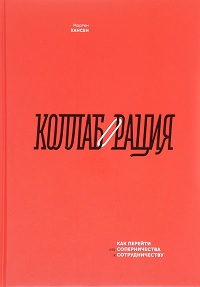 Купить цифровую книгу в ЛитРес, бумажную книгу в Ozon или ЛабиринтеГлава 1. Понимать коллаборацию правильно... или нетНекоторые компании не готовы к сотрудничеству, и поэтому их проекты по взаимодействию быстро заходят в тупик. Sony была децентрализованной организацией, где подразделения гордились соперничеством друг с другом. Такая обстановка отравляет любые попытки взаимодействия. Поэтому медиаплеер Connect с самого начала был обречен. Соревнующиеся подразделения не могут взаимодействовать и запускать амбициозные проекты в подобной невосприимчивой среде.Но возможна и чрезмерная коллаборация. Объем общения увеличивается, но люди зачастую переходят границу – общение ради общения. Еще одна ловушка — завышение потенциальной ценности коллаборации. Очень легко увлечься, полагая, что огромные преимущества синергии можно достичь с помощью сотрудничества между бизнес-единицами компании.Менеджеры также склонны недооценивать издержки. Когда дело доходит до взаимодействия, менеджеры порой уверены в положительном исходе, не осознавая до конца, каковы окажутся затраты на работу внутри организации и решение конфликтов.Руководители зачастую попадают в ловушку неверного определения причин, из-за которых люди не взаимодействуют. Некоторые думают, что основная проблема — найти необходимую информацию и людей; на самом деле проблема может быть в отсутствии стремления к сотрудничеству.Все эти ловушки ведут к неэффективной коллаборации — взаимодействию, которое характеризуется большим числом разногласий и слабой нацеленностью на результат. Эта книга не об управлении командой, а об управлении компанией, но так, чтобы сотрудники соблюдали в работе правильный способ коллаборации. Идея рациональной коллаборации: лидерская практика надлежащей оценки, когда сотрудничать и когда нет, воспитание в подчиненных желания и способности взаимодействовать в необходимых случаях. Для внедрения рациональной коллаборации лидеры должны выполнить три шага (рис. 1). 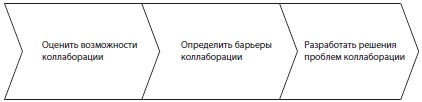 Рис. 1. Три шага к рациональной коллаборацииЛидеры, которые стремятся к рациональному взаимодействию, должны всегда помнить: коллаборация — это средство достижения цели, а цель — высокие показатели деятельности.Что предпочтительнее — сотрудничество или децентрализация? Рациональная коллаборация этот вопрос снимает. Компании могут получать и то, и другое — результаты от децентрализованной работы и результаты от коллаборативной работы.Глава 2. Когда нужно взаимодействовать, а когда нетЛидеры любой масштабной организации должны знать, когда и в каких отраслях взаимодействовать, а когда нет:определите доводы в пользу коллаборации; оцените, насколько коллаборация улучшит результаты;оцените сильные стороны компании; рассмотрите потенциальные возможности организации в целом;поймите, когда говорить нет проекту коллаборации.Можно выделить три области потенциального роста бизнеса: внедрение инноваций, растущие продажи и оптимизированная деятельность в целом.Один из вариантов создания дифференцированного подхода к оценке выгод вашей компании — использовать матрицу коллаборации. Компания Det Norske Veritas (DNV) специализируется на оценке технического состояния судов и услугах риск-менеджмента. Со временем компания открыла новые предприятия в нефтегазовой сфере и также начала оказывать новые услуги, например, консалтинг. Команда менеджеров компании определила девять парных возможностей кросс-продаж (рис. 2). Возьмем, к примеру, возможность взаимодействия морского и IT-бизнеса (номер 3 в матрице DNV). С тех пор как в современных судах используется множество сложных компьютерных систем, кто-то должен проверять, что эти системы не сломаются и не нанесут огромный ущерб. Матрица DNV содержит кое-что действительно важное — пустые ячейки. Эти зоны B2Bотношений, где возможности взаимодействия отсутствуют.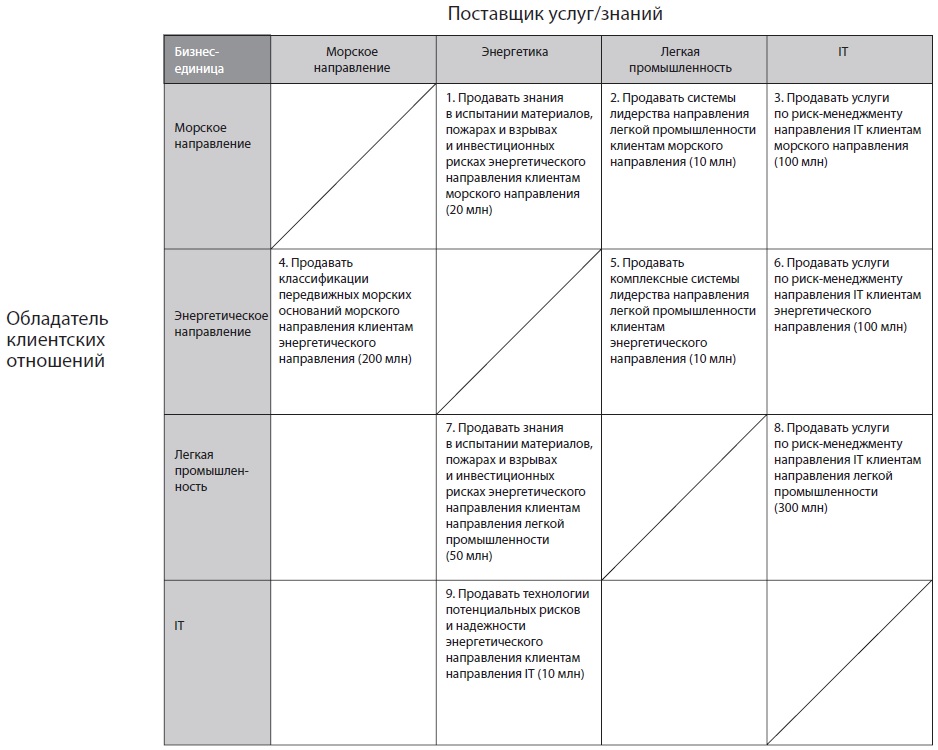 Рис. 2. Матрица коллаборации в DNV (суммы в норвежских кронах)К сожалению, лидеры могут перегнуть палку, оценивая преимущество размещения разных бизнесов под одной крышей. Проект коллаборации стоит запускать только в том случае, если чистая ценность взаимодействия выше, чем разница между прибылью и суммой издержек. Я называю эту чистую ценность премией коллаборации:Премия коллаборации = прибыль от проекта – альтернативные издержки – издержки коллаборацииАльтернативные издержки становятся ответом на вопрос: «Что еще мы могли бы сделать со временем, усилиями и ресурсами, затраченными на проект коллаборации?» Издержки коллаборации означают дополнительные проблемы в совместной работе отделов: лишние поездки, время, ушедшее на споры с другими сторонами по поводу целей, затраты на решение конфликтов.Издержки коллаборации высоки в тех компаниях, где действуют барьеры — например, это люди, не желающие делиться контактами клиентов. Работа лидера состоит в том, чтобы выявить эти барьеры, устранить их и снизить издержки коллаборации. Глава 3. Четыре барьера коллаборацииСуть современного менеджмента: децентрализованная система с четкими сферами ответственности, высокая подотчетность и награды тем, кто достиг результатов. Это прекрасная система, и она результативна — до определенного момента. Проблема в том, что каждый менеджер становится все более независимым. Менеджеры заботятся о достижении целей и мало заинтересованы в том, чтобы помогать другим достигать их цели. Спустя время децентрализация рискует превратить компанию в слабоуправляемое скопление отделов, ставших чьими-то владениями.Решение, однако, заключается не в ликвидации децентрализованной системы и переходе к противоположной — максимальной централизации. Рациональная коллаборация предполагает, что организация функционирует как децентрализованная, но при этом координируется. Обычно четыре барьера препятствуют взаимодействию. Это означает, что лидерам в первую очередь нужно определить, с каким конкретным барьером они столкнулись.Барьер «изобретено не здесь». Он возникает, когда люди не желают выходить за пределы своих подразделений, получать новую информацию и взаимодействовать (рис. 3).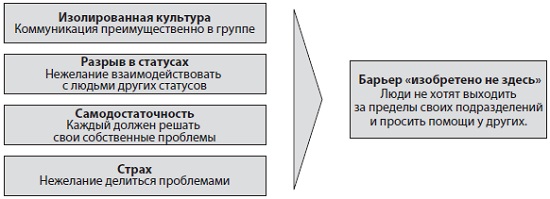 Рис. 3. Первый барьер: как возникает «изобретено не здесь»Барьер накопительства. Некоторые люди намеренно не желают делиться информацией с другими — они отказываются предоставлять помощь, информацию, время и силы. Иногда они отказываются выделять ресурсы (рис. 4).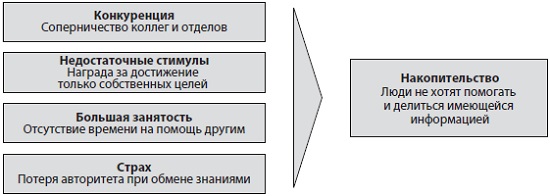 Рис. 4. Второй барьер: почему люди стремятся к накопительствуБарьер поиска. Где-то в компании кто-то знает способ решения проблемы. Но тот, у кого проблема, не может найти того, у кого решение (рис. 5).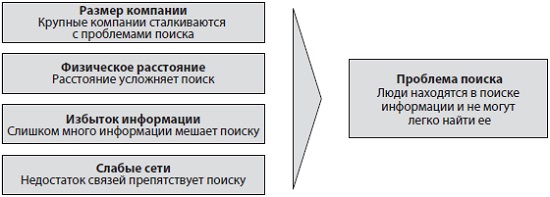 Рис. 5. Третий барьер: в чем сложность поискаБарьер передачи. Люди сталкиваются с трудностями в передаче опыта, ноу-хау и технологий, когда, работая в разных подразделениях, не знают, как взаимодействовать сообща (рис. 6).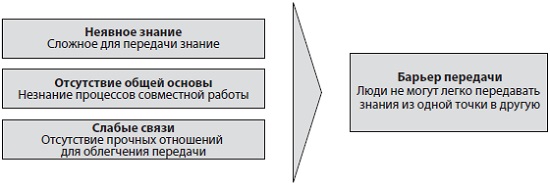 Рис. 6. Четвертый барьер: как возникают проблемы передачиНеявные знания относятся к информации, которую сложно сформулировать в устной форме, — письменным документам, мануалам, формулам и программным кодам (подробнее см. Майкл Полани. Личностное знание).Лидеры, следующие принципам рациональной коллаборации, подбирают верное решение по устранению имеющихся барьеров (рис. 7). Первые два барьера («изобретено не здесь» и накопительство) затрагивают проблемы мотивации. Поэтому управленческие решения должны мотивировать людей на взаимодействие. Это можно сделать двумя способами:объединить людей: создать объединяющую цель, установить основополагающую ценность командной работы и использовать роль лидера с целью дать сигнал к началу взаимодействия.применить систему Т-образного менеджмента: использовать подбор кадров, карьерное продвижение, увольнения и поощрения для начала коллаборации.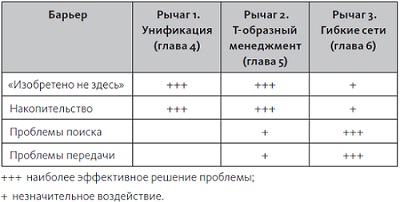 Рис. 7. От проблемы к решению; выберите барьер и затем посмотрите, какие решения подойдут лучше всего.В то же время остальные два барьера — поиска и передачи — имеют отношение к возможности качественного взаимодействия. Преодоление этих барьеров никак не связано с мотивацией.Глава 4. Рычаг первый: пока мы единыЛидеры могут с легкостью настроить группы в своей организации друг против друга и спровоцировать соперничество. Лидеры должны понимать, насколько легко конкуренция между отделами может отменить сотрудничество. Своими действиями лидеры также могут и объединить враждующие группы. Существуют три основных механизма объединения, позволяющих лидерам превратить благородные цели в конкретные действия:создание объединяющей цели;формирование общей ценности командной работы;владение языком коллаборации.Данные механизмы помогают увеличить стремление людей к сотрудничеству. Они снижают барьер «изобретено не здесь» и барьер накопительства.Создать объединяющую цель. Такая цель должна отвечать четырем критериям: она должна создавать общее направление развития, быть простой и конкретной, мотивировать к действию, находиться за пределами компании, а не внутри ее.Создавать ключевую ценность командной работы. Сочетание командной работы и личной ответственности ведет к рациональной коллаборации. Если не придавать ценность командной работе, взаимодействовать сложно. Без личной ответственности люди увиливают от работы. Командная работа как ключевая ценность означает убежденность в том, что работа с другими важна, и стремление быть частью команды и серьезно относиться к общим целям. Лидеры, выступающие в защиту командной работы, должны остерегаться трех ошибок:недостаточность командной работы убивает коллаборацию. Для устранения этой опасности лидерам нужно понимать, что командная работа — это объединение усилий всей компании.все принимают участие в командной работе (кроме тех, кто стоит во главе компании). Убеждая сотрудников в ценности командной работы, но при этом игнорируя ее, лидеры не содействуют развитию коллаборации.командная работа становится смыслом всего. Убеждение, будто командная работа постоянна, действует как медленно распространяющееся заболевание.Создать язык коллаборации. Язык, предпочитаемый лидером, имеет огромное значение в формировании поведения. Слова, язык и теория менеджмента формируют поведение — и в итоге становятся «правдой». Это страшно. Это пугает. Однако, если язык «правильный», для лидеров это становится средством воздействия. Они могут использовать язык как мощное орудие внедрения коллаборации.Чтобы бороться с чрезмерным объединением лидеры, практикующие рациональную коллаборацию, дополняют механизмы объединения механизмами личной ответственности (рис. 8).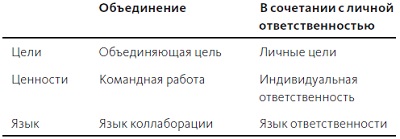 Рис. 8. Поддерживать дисциплину в объединении; чтобы добиться рациональной коллаборации, лидерам нужно найти баланс между объединением и личной ответственностью.Глава 5. Рычаг второй: культивировать Т-образный менеджментЛидеры не могут создать коллаборативную компанию с «одинокими звездами». Конечно, в компаниях, где главное — личные результаты и всеобщие результаты — всего лишь сумма частных, лидеры только выигрывают от присутствия множества «одиноких звезд». Но если руководители хотят, чтобы целеустремленные сотрудники работали вместе, «одинокие звезды» — не то, что нужно. Компаниям лучше «выращивать» звезд в системе Т-образного менеджмента. Такие сотрудники достигают результатов в собственной работе (вертикальная часть «Т») и параллельно — посредством сотрудничества в компании (горизонтальная часть «Т»). Они отличаются от «одиноких звезд» тем, что могут эффективно выполнять два вида деятельности, а не один.Т-образные менеджеры также отличаются от «бабочек» — людей, которые хорошо взаимодействуют, но не в состоянии хорошо выполнять собственную работу (рис. 9).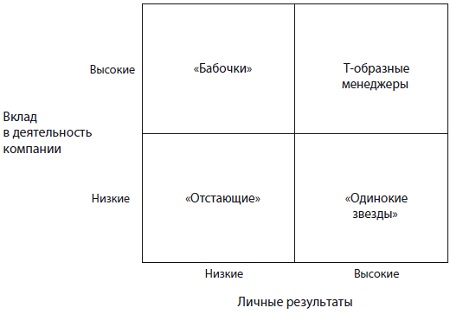 Рис. 9. Использовать Т-образный менеджментТ-образный менеджмент хорошо снижает два барьера коллаборации. Т-образные менеджеры стремятся запрашивать информацию от других, когда это необходимо. Таким образом преодолевается барьер «изобретено не здесь». Кроме того, Т-образные менеджеры стремятся помогать другим. Так устраняется барьер накопительства.Чтобы создать Т-образные модели поведения, лидерам нужно внедрить двустороннее управление по результатам: они должны поощрять людей за индивидуальные результаты и за вклад в работу других.Рациональная коллаборация предполагает, что компания повышает только тех людей, которые практикуют Т-образный менеджмент. Руководители должны создать новый механизм оценки, который будет устанавливать новые критерии, собирать данные, оценивать результаты и поощрять приверженцев Т-образного менеджмента путем продвижения. В данном случае полезной будет популярная круговая методика — конечно, при условии ее правильного использования (подробнее см. Уильям Бирли, Татьяна Козуб. Оценка 360°). Она называется круговой, поскольку оценка проводится сверху (начальник), снизу (подчиненные) и вдоль (коллеги).Вознаграждение, присуждаемое лишь за результаты отдела, только подавляет коллаборацию. Многие лидеры ошибочно полагают, что усилят коллаборацию, связав бонусы с общими результатами компании. Есть способ гораздо лучше. Составьте бонус из следующих компонентов:50% бонуса основано на личных результатах;50% бонуса основано на личном вкладе в коллаборацию (а не в результаты компании в целом).Лидеры должны нанимать людей, придерживающихся Т-образной модели поведения. Нет никакого смысла пытаться изменить людей, если их не привлекает Т-образное поведение. Но можно и обучать Т-образному поведениюЛидеры часто думают, что нужно менять отношение людей — убеждать их, что им нужно меняться. Но исследования доказывают обратное: необходимо концентрироваться на изменении поведения, а не отношения.Глава 6. Рычаг третий: сплетите гибкие сетиКоллаборативные компании практикуют сети — неформальные рабочие отношения между людьми, охватывающие официальные каналы сообщений. Если формальная организационная среда показывает, как работа разделена на части, то сети демонстрируют неформальную организацию — то, как люди работают вместе в текущий момент. Эффективные сети — признак рациональной коллаборации.Нетворкинг — не всегда хорошая идея. Почему? Потому что он требует больших затрат. Нетворкинг отнимает время и силы. В моем исследовании Hewlett-Packard времен 1990-х показано, что отделам по разработке продукта, имевшим множество контактов, требовалось на 20% больше времени для завершения проекта по сравнению с теми, у кого контактов было не так много. Чтобы сети были ценными, выгоды должны превышать издержки. Необходим ряд правил, учитывающих тот факт, что нужно ограничивать стихийный нетворкинг и вместо этого строить гибкие, ориентированные на результат сети. Цель нетворкинга — не сам нетворкинг, а улучшенные результаты.Исследование показывает, что основных преимуществ сетей две. Во-первых, они помогают определить возможности: профессионалы используют существующие отношения для поиска ресурсов — технологий, идей, экспертов, партнера. Во-вторых, сети помогают понимать, в чем ценность найденных ресурсов, и извлекать из этого выгоду.Шесть правил сетей помогают людям определить возможности и уловить ценности (рис. 10).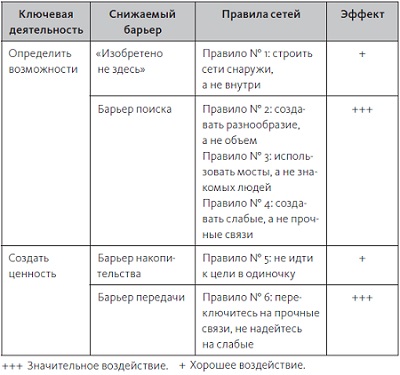 Рис. 10. Шесть правил сетей помогают людям определить возможности и уловить ценностиЕсли вы считаете, что искомый объект, определенный в поиске, вряд ли пойдет вам навстречу, нужно заранее заручиться поддержкой других для убеждения объекта. Вам нужно окружить объект фигурами влияния — людьми, имеющими возможность воздействовать на объект по вашей просьбе. Упоминание общих контактов — самая простая тактика окружения.Глава 7. Стать коллаборативным лидеромЛидеры, внедряющие рациональную коллаборацию, подкрепляют слова делами — они сами служат примером коллаборативного лидерского стиля. Три модели поведения определяют коллаборативный лидерский стиль: переоценка успеха, вовлечение остальных и ответственность за свои поступки (рис. 11).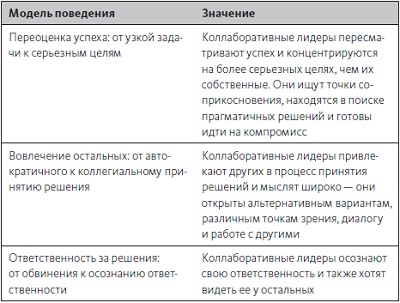 Рис. 11. Три модели поведения коллаборативного лидерского стиляЛидеры практикуют коллегиальный подход, сохраняют объективность, следуя трем практикам: открытость людям, открытость альтернативам, открытость обсуждению.Одна из опасностей коллегиального подхода к принятию решений состоит в том, что лидеры могут бесконечно обсуждать проблему, не принимая решений и не продвигаясь вперед. Чтобы устранить этот риск, коллаборативным лидерам также нужно быть убедительными. Они принимают конечное решение. Этот подход — не то же самое, что процесс достижения консенсуса. Способность объединить означает то, что все участвуют в разработке альтернатив, предоставлении информации и обсуждении. Но на этом и все.Такой стиль гарантирует, что альтернативные предложения будут рассмотрены, а недостатки идей — обнаружены. Что касается автократичных лидеров, они, напротив, рискуют столкнуться с заведомо ошибочной предвзятостью. Вовлечение остальных также ведет к эффективной поддержке: участники процесса принятия решений работают усерднее и проявляют большую целеустремленность в выполнении.Высокие личные барьеры могут мешать лидерам перейти к коллаборативному лидерскому стилю: жажда власти, высокомерие, оборонительный рефлекс, страх, большое эго. Личностные барьеры могут представлять собой глубоко укоренившиеся черты характера некоторых лидеров, и поэтому с ними очень сложно бороться. Но в остальных случаях их можно устранить. Снизив личностные барьеры, многие лидеры смогут сформировать коллаборативный лидерский стиль. БиблиографияМалкольм Гладуэлл. Переломный момент. Как незначительные изменения приводят к глобальным переменам.Ноа Голдштейн, Стив Мартин и Роберт Чалдини. Психология убеждения. 50 доказанных способов быть убедительным.Манфред Кетс де Врис. Мистика лидерства. Развитие эмоционального интеллекта Джим Коллинз. От хорошего к великому. Почему одни компании совершают прорыв, а другие нет.Стэнли Милгрэм. Подчинение авторитету: Научный взгляд на власть и мораль.Майкл Полани. Личностное знание.Ричард Румельт. Хорошая стратегия, плохая стратегия. В чем отличие и почему это важно Томас Фридман. Плоский мир. Краткая история XXI века.Роберт Чалдини. Психология влияния. 